F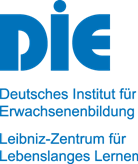 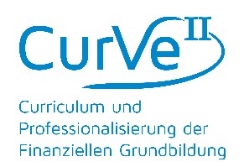 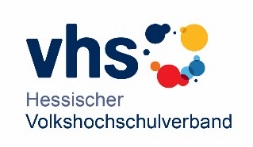 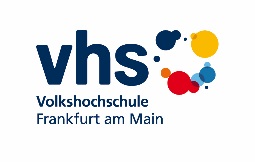 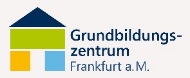 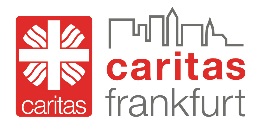 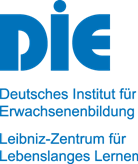 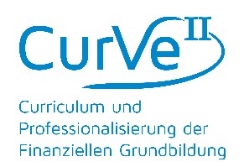 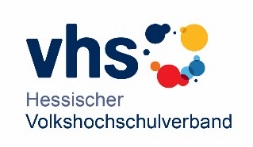 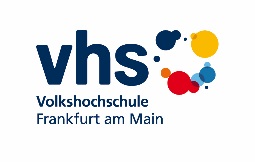 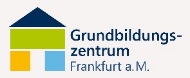 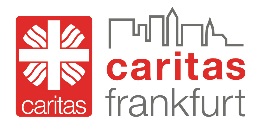 (Finanzielle) Grundbildung
Bedarfe erkennen – ansprechen – handelnDie Zusammenstellung wurde anlässlich des Workshops zur Sensibilisierung von Multiplikator/inn/en am 27. Juni 2016 in Frankfurt am Main erstellt und 2018 aktualisiert.Recherche 2016:Dr. Barbara Dietsche (Caritasverband Frankfurt e.V.)Dr. Carola Rieckmann (VHS Frankfurt)Aktualisierung 2018:Josephine Marquardt (Diakonisches Werk Hamburg)Jacqueline Wolf (DIE)Koordination und Gestaltung: Beate Bowien-Jansen (DIE)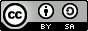 Dieses Werk ist lizenziert unter einer Creative Commons Namensnennung - Weitergabe unter gleichen Bedingungen 4.0 International Lizenz.Teil 1: Übersicht über regionale Angebote und Unterstützungsmöglichkeiten (Finanzieller) Grundbildung in Hessen	Teil 2: Übersicht der überregionalen Informationsmöglichkeiten im Bereich (Finanzieller) GrundbildungNr.ThemenbereichInstitutionAngebote/ArbeitsbereichKontakt/Sprechstunde1Grundbildung allgemein/ AlphabetisierungBildungswerk der Hessischen Wirtschaft DarmstadtReinstraße 94 
64295 DarmstadtGrundbildungszentrum Projekt AlphagrundProjekt BILDa: Lese-, Schreib- und Rechenwerkstätten Ansprechpartner: Rolf Klatta Tel. 06151/2710-50Fax 06151/2710-10klatta.rolf@bwhw.de http://www.bwhw.de/angebote/alphabetisierung-und-grundbildung/ 2Grundbildung allgemein/ Alphabetisierung Grundbildungszentrum Frankfurt (VHS Frankfurt)Flexible Lernangebote zu Alphabetisierung und Finanzieller Grundbildung für Betriebe und Einrichtungen (auf Anfrage)Mittwochstreff – Lernwerkstatt für unterschiedliche AlltagsbereicheLerncafé (offenes Lernangebot für Lernende an der Frankfurter VHS)Ansprechpartnerin:Dr. Carola RieckmannTel. 069/212-75698carola.rieckmann.vhs@stadt-frankfurt.de3Grundbildung allgemein/Alphabetisierung Grundbildungszentrum Gießen (Bildungszentrum Gießen-Nord)Reichenberger Straße 1535396 Gießen RechtschreibkurseRechtschreibbtreffen Formulare richtig ausfüllen SchreibtreffComputertreff0175/260037grundbildungszentrum@zaug.de 4Grundbildung allgemein/ AlphabetisierungFortbildungsakademie der Wirtschaft (FAW) gGmbH OffenbachKaiserstr. 7
63065 OffenbachBerufsbezogenes Angebot „Wort für Wort“ :Heranführung an / Vermittlung in den ersten Arbeitsmarkt von erwerbsfähigen Menschen mit funktionalem AnalphabetismusAnsprechpartner:Dr. Martin Schmitt 
Tel. 069/387777-13Fax 069/387777-18martin.schmitt@faw.de http://www.faw.de/bildungsangebote/?tx_kdcontent_seminarformrenderer%5bkid%5d=609 5Finanzielle Grundbildung IHK FrankfurtBörsenplatz 4
60313 Frankfurt am MainOhne Moos nix los – Ausbilder stärken Finanzkompetenz der AzubisAnsprechpartner: Herr Faldetta
Tel. 069/2197-1348V.Faldetta@frankfurt-main.ihk.de 6Finanzielle Grundbildung IHK Gießen-Friedberg Flutgraben 435390 GießenOhne Moos nix los – Ausbilder stärken Finanzkompetenz der AzubisAnsprechpartner: Herr NashefTel. 06031/609-3125nashef@giessen-friedberg.ihk.de7Finanzielle Grundbildung IHK Offenbach Frankfurter Straße 9063067 Offenbach am MainOhne Moos nix los – Ausbilder stärken Finanzkompetenz der AzubisAnsprechpartner: IHK Seminarteam Tel. 069/8207-344weiterbildung@offenbach.ihk.de8Finanzielle Grundbildung IHK Wiesbaden Wilhelmstraße 24-2665183 WiesbadenOhne Moos nix los – Ausbilder stärken Finanzkompetenz der AzubisAnsprechpartnerin:Frau Gütlein-SeibelTel. 0611/1500-121s.guetlein@wiesbaden.ihk.de 9Grundbildung allgemein/Alphabetisierung IQ Wissen Standort Hanau Nürnberger Straße 1163450 HanauAlphabetisierungskurse für Anfänger und Fortgeschrittene Ansprechpartnerin:Sabine Veith Tel. 06181/413 5525 https://www.iq-wissen.de/standort/hanau/10Grundbildung allgemein/Alphabetisierung Lernplanet Wiesbaden Institut für multilinguale Erziehungshilfe und FamilientherapieRheinstraße 9565185 WiesbadenDeutschkurse Tel. 0611/3417-341Mobil 0172/6117829Fax 0611/341319 -11 info@lern-planet.de; lern-planet@web.de 11Grundbildung allgemein/Alphabetisierung LOS – Lerninstitut für Orthographie und SprachkompetenzZentrale Lortzingstraße 2066111 Saarbrücken  Angebote für Erwachsene mit Lese-Rechtschreib-Schwäche an den Standorten Dietzenbach Frankfurt Bornheim Frankfurt WestendFulda Hofheim Marburg Wiesbaden Tel. 0681/93678-0Fax 0681/93678-107http://www.los.de 12Grundbildung allgemein/Alphabetisierung Volkshochschule Bad Homburg v.d. Höhe Elisabethenstraße 4-861348 Bad Homburg Alphabetisierung (für Fortgeschrittene)Ansprechpartner:Gerhard WeisbrichTel. 06172/9257-20weisbrich@vhs-badhomburg.de Tel. 06172/23006Fax 06172/23009info@vhs-badhomburg.de https://www.vhs-badhomburg.de/ 13Grundbildung allgemein/ AlphabetisierungVolkshochschule der Stadt Darmstadt	
Justus-Liebig-Haus 
Große Bachgasse 2 
64283 DarmstadtTreffpunkt Lesen und Schreiben Deutsch richtig schreiben, lesen und sprechen Ansprechpartner: Doris Riedelsheimer
Tel. 06151/13-3251Fax 06151/13-3260Doris.Riedelsheimer@Darmstadt.de Tel. 06151/13-3033Fax 06151/13-3260 
vhs@darmstadt.de http://www.darmstadt.de/vhs14Grundbildung allgemein/ AlphabetisierungVolkshochschule des Kreises Darmstadt-Dieburg Jägertorstr. 207 
64285 DarmstadtTreffpunkt Lesen und Schreiben Versicherungen richtig abschließen Abgezockt?- Was stimmt nicht mit der Rechnung?Abgezockt? – Trainingskurs: RechnenAnsprechpartnerin: Beate Kaiser 
Tel. 06071/881-2301 Tel. 06151/881- 2301
Fax 06151/881-2319
vhs@ladadi.dehttps://vhs.ladadi.de/ 15Grundbildung allgemein/ AlphabetisierungVolkshochschule der Stadt Frankfurt
Sonnemannstraße 13
60314 Frankfurt am MainGrundbildungszentrum der Region Frankfurt am Main Lesen und Schreiben für Deutschsprachige Lesen und Schreiben von Anfang anMehr Sicherheit beim Schreiben Lese- und SchreibwerkstattLese- und Schreibtraining am ComputerUmgang mit Zahlen – Rechnen für Menschen mit besonderen Lernvoraussetzungen Grundrechnen Ansprechpartnerin:Ingrid RygullaTel. 069/212-34380ingrid.rygulla.vhs@stadt-frankfurt.de Tel. 069/212-71501 
Fax 069/212-71500
vhs@frankfurt.de 
http://www.vhs-frankfurt.de16Grundbildung allgemein/Alphabetisierung Volkshochschule Hersfeld-Rothenburg Leinenweberstraße 5 36251 Bad Hersfeld Lesen und Schreiben lernen von Anfang an Ansprechpartnerin:Jacqueline Fischer Tel. 06621/87-6303jacqueline.fischer@hef-rof.de Tel. 06621/87-6303Fax 06621/87-6310vhs@hef-rof.de https://www.vhs-hersfeld.de/ 17Grundbildung allgemein/Alphabetisierung Volkshochschule HochtaunusFüllerstraße 1 61440 OberurselDeutsch Alphabetisierung Ansprechpartnerin:Ulrike SzarolettaTel. 06171/5848-25szaroletta@vhs-hochtaunus.de Tel. 06171/5848-0Fax 06171/5848-10info@vhs-hochtaunus.de https://www.vhs-hochtaunus.de/ 18Grundbildung allgemein/Alphabetisierung Volkshochschule Region Kassel Wilhelmshöher Allee 19-2134117 KasselGrundbildungszentrum VHS Region Kassel Lesen und Schreiben für ErwachseneLesen und Schreiben für Erwachsene mit Lernschwierigkeiten SchreibwerkstattAnsprechpartner: Gökcan Göksu Tel. 05671/8001-2220 Fax 05671/8001-2228 goekcan-goeksu@landkreiskassel.de Tel. 0561/1003-1681
Fax 0561/1003-1660
vhs@landkreiskassel.de http://vhs-region-kassel.de 19Grundbildung allgemein/Alphabetisierung Volkshochschule MarburgDeutschhausstr. 3835037 MarburgLesen und Schreiben – Einstiegskurs Besser Lesen und Schreiben – Kurs am Abend Besser Lesen und Schreiben – Kurs am Vormittag Mehr Sicherheit beim Schreiben Hilfe beim Lesen von Briefen Schreiben und Lesen noch einmal langsam Ansprechpartnerin:Kristine Umland Tel. 06421/201-1464kristine.umland@marburg-stadt.de Tel. 06421/201-1246 Fax 06421/201-1594
vhs@marburg-stadt.de 20Grundbildung allgemein/ AlphabetisierungVolkshochschule der Stadt Offenbach
Berliner Straße 77
63065 OffenbachBesser Lesen und Schreiben lernen Fit in Deutsch – Kommasetzung, Rechtschreibung und GrammatikLese- und Schreibkurs für Menschen mit besonderen Lernvoraussetzungen Ansprechpartnerin: Birgit Gehl 
Tel. 069/8065-3822birgit.gehl@offenbach.de Tel. 069/8065-3141
Fax 069/8065-3144vhs@offenbach.de
http://www.vhs-offenbach.de 21Grundbildung allgemein/ AlphabetisierungVolkshochschule des Kreises Offenbach Dreieich
Frankfurter Str. 160-166
63303 Dreieich (Sprendlingen)Schreiben in Beruf und Alltag Besser Lesen und Schreiben lernen Schreib- und Grammatiktraining Betreutes Selbstlernzentrum (Nutzung „Alpha City“)Ansprechpartnerin: Brigitte Klötzing 
Tel. 06103/3131-1338b.klötzing@kreis-offenbach.de Tel. 06103/3131-1313
Fax 06103/3131-1399
vhs@kreis-offenbach.de 
http://www.vhs-kreis-offenbach.de22Grundbildung allgemein/Alphabetisierung Volkshochschule Rheingau-Taunus e.V. Erich-Kästner-Str. 565232 TaunussteinDeutsch – Schrifttraining Tel. 06128/9277-0Fax 06128/9277-35info@vhs-rtk.de 23Grundbildung allgemein/Alphabetisierung Volkshochschule des Wetteraukreises Friedensstr. 1861169 FriedbergBasiswissen Finanzen Tel. 06031/7176-0,Fax 06031/7176-10,info@vhs-wetterau.de 24Grundbildung allgemein/AlphabetisierungVolkshochschule Wetzlar Steinbühlstraße 535578 WetzlarLesen und Schreiben lernen für erwachsene Deutschsprechende Ansprechpartnerin: Suzanne Cameron-KellerTel. 06441/99-4307Suzanne.cameron-keller@wetzlar.de Tel. 06441/99-4301 Fax 06441/99-4304 vhs@wetzlar.de https://www.vhs-wetzlar.de25Grundbildung allgemein/ Alphabetisierung Volkshochschule Wiesbaden Alcide-de-Gasperi-Str. 465197 WiesbadenGrundbildungszentrum Wiesbaden Lesen und Schreiben (Stufe 1-12)Einfach Schreiben für Beruf und Alltag – Vom Wort zum SatzBesser Schreiben für Beruf und Alltag – Vom Satz zum Text Fit für den Beruf – Lese- und Schreibkurs für Erwachsene Lernberatung Ansprechpartner: Martin Noack Tel. 0611/9889-198mnoack@vhs-wiesbaden.de Tel. 0611/9889-0Fax 0611/9889-200anmeldung@vhs-wiesbaden.de https://www.vhs-wiesbaden.de26Grundbildung allgemein/ AlphabetisierungZGS Bildungs-GmbH
Frankfurt
IQ Frankfurt-Sachsenhausen, Schweizer Str. 2160594 FrankfurtEinsteiger und Fortgeschrittenen Lese- und Schreibkurse für Lerner deutscher und nicht deutscher Herkunftssprache. Tel. 069/25 73 65 07http://www.iq-wissen.de27Umgang mit Geld und SchuldenNachbarschaftszentrum Ostend
Uhlandstraße 50
60314 Frankfurt am Main Bei der Budgetberatung hilft eine ausgebildete Mitarbeiterin, einen Überblick über die eigene Finanzsituation zu gewinnen und einen Haushaltsplan aufzustellen. Bei bereits bestehender Verschuldung wird gegebenenfalls an die zuständigen Fachstellen verwiesen. Die Beratung ist streng vertraulich.Tel. 069/43 96 45
Fax 069/43 69 72info@nbz-ostend.de 
http://www.nbz-ostend.de Schuldner- und Insolvenzberatung in Frankfurt am Main
Die kostenfreie Beratung der Frankfurter Bürgerinnen und Bürger erfolgt unabhängig von der Art des Schuldnereinkommens, des Familienstandes oder Bekenntnisses. Vorrangig werden Personen beraten, bei denen eine Krisenintervention bei überschuldungsbedingten Notlagen, insbesondere bei Kontenpfändung, bei drohender Haft, Obdachlosigkeit oder Energiesperre, bei drohender Fremd/Selbstgefährdung, bei pfändungsbedingter Sozialhilfebedürftigkeit sowie bei drohendem Arbeitsplatzverlust geboten ist.Zuständige Stellen siehe folgende (Nr. 28-34)Hessenweite Informationen der Landesarbeitsgemeinschaft Schuldnerberatung Hessen e.V.: http://www.schuldnerberatung-hessen.de/ Schuldner- und Insolvenzberatung in Frankfurt am Main
Die kostenfreie Beratung der Frankfurter Bürgerinnen und Bürger erfolgt unabhängig von der Art des Schuldnereinkommens, des Familienstandes oder Bekenntnisses. Vorrangig werden Personen beraten, bei denen eine Krisenintervention bei überschuldungsbedingten Notlagen, insbesondere bei Kontenpfändung, bei drohender Haft, Obdachlosigkeit oder Energiesperre, bei drohender Fremd/Selbstgefährdung, bei pfändungsbedingter Sozialhilfebedürftigkeit sowie bei drohendem Arbeitsplatzverlust geboten ist.Zuständige Stellen siehe folgende (Nr. 28-34)Hessenweite Informationen der Landesarbeitsgemeinschaft Schuldnerberatung Hessen e.V.: http://www.schuldnerberatung-hessen.de/ Schuldner- und Insolvenzberatung in Frankfurt am Main
Die kostenfreie Beratung der Frankfurter Bürgerinnen und Bürger erfolgt unabhängig von der Art des Schuldnereinkommens, des Familienstandes oder Bekenntnisses. Vorrangig werden Personen beraten, bei denen eine Krisenintervention bei überschuldungsbedingten Notlagen, insbesondere bei Kontenpfändung, bei drohender Haft, Obdachlosigkeit oder Energiesperre, bei drohender Fremd/Selbstgefährdung, bei pfändungsbedingter Sozialhilfebedürftigkeit sowie bei drohendem Arbeitsplatzverlust geboten ist.Zuständige Stellen siehe folgende (Nr. 28-34)Hessenweite Informationen der Landesarbeitsgemeinschaft Schuldnerberatung Hessen e.V.: http://www.schuldnerberatung-hessen.de/ Schuldner- und Insolvenzberatung in Frankfurt am Main
Die kostenfreie Beratung der Frankfurter Bürgerinnen und Bürger erfolgt unabhängig von der Art des Schuldnereinkommens, des Familienstandes oder Bekenntnisses. Vorrangig werden Personen beraten, bei denen eine Krisenintervention bei überschuldungsbedingten Notlagen, insbesondere bei Kontenpfändung, bei drohender Haft, Obdachlosigkeit oder Energiesperre, bei drohender Fremd/Selbstgefährdung, bei pfändungsbedingter Sozialhilfebedürftigkeit sowie bei drohendem Arbeitsplatzverlust geboten ist.Zuständige Stellen siehe folgende (Nr. 28-34)Hessenweite Informationen der Landesarbeitsgemeinschaft Schuldnerberatung Hessen e.V.: http://www.schuldnerberatung-hessen.de/ 28SchuldenberatungDie Schuldner- und Insolvenzberatung des Jugend- und Sozialamtes im Sozialrathaus Dornbusch 
Am Grünhof 10 
60320 Frankfurtzuständig für den Einzugsbereich der Sozialrathäuser Am Bügel (Kalbach, Bonames, Frankfurter Berg, Berkersheim, Harheim, Nieder-Erlenbach und Nieder-Eschbach), 
Bockenheim (Praunheim und Hausen), 
Nordweststadt (Niederursel, Heddernheim und Ginnheim), 
Dornbusch (Eschersheim, Eckenheim, Preungesheim, Westend-Nord, Nordend-West) und 
Sachsenhausen (nur Oberrad).Anmeldung: 
Do. 8-11.30 Uhr;
Sprechzeiten: 
Do. 8.30-12 Uhr29Schuldnerberatung und Sozialberatung für SchuldnerDie soziale Schuldnerberatung – Caritasverband
Caritasverband Frankfurt e.V. Alte Mainzer Gasse 10
60311 Frankfurt am Main für den Einzugsbereich der Sozialrathäuser 
Gallus (Griesheim, Gutleut- und Bahnhofsviertel), Höchst (Zeilsheim, Unterliederbach, Sossenheim, Nied und Sindlingen), 
Bockenheim (Westend-Süd, Bockenheim und Rödelheim) und 
Sachsenhausen (Sachsenhausen-Nord, Sachsenhausen-Süd) zuständig.Tel. 069/29 82 442
Fax 069/29 82 460
Offene Beratungssprechstunde: Do. 14-17 Uhrschuldnerberatung@caritas-frankfurt.de 
http://www.caritas-frankfurt.de 30SchuldnerberatungSchuldnerberatung Frankfurt Ost
Stiftstraße 8-10
60313 Frankfurt am Mainfür den Einzugsbereich des Sozialrathaus Ost (Altstadt, Innenstadt, Nordend-West, Nordend-Ost, Ostend, Bornheim, Fechenheim, Riederwald, Seckbach und Bergen-Enkheim) zuständig 
und für Haftentlassene bis 6 Monate nach Haftentlassung mit gewöhnlichen Aufenthalt in Frankfurt am MainTel. 069/95 63 890
Fax 069/95 63 89 11 Offene Sprechstunde:Do 14-17 Uhrinfo@schuldnerberatung-frankfurt-ost.de
http://www.schuldnerberatung-frankfurt-ost.de/31SchuldnerberatungSchuldnerberatung im FALZ Frankfurter ArbeitslosenzentrumFALZ 
Friedberger Anlage 24
60316 Frankfurt am Mainfür den Einzugsbereich des Sozialrathauses Sachsenhausen (nur mit den Bezirken Goldstein, Schwanheim, Niederrad und Flughafen) zuständig 
und nicht nur für ArbeitsloseTel. 069/97 08 02 74
Fax 069/70 48 12 Offene Beratungssprechstunde: Do. 9-12 Uhrschuldnerberatung@falz.org 
http://www.falz.org/schuldnerberatung 32SchuldnerberatungSchuldnerberatung der Stiftung CHRISTEN HELFEN - Schuldnerhilfe "HoffnungSchöpfen"Nieder Kirchweg 7
65934 Frankfurt am Main für den Einzugsbereich des Sozialrathauses Höchst (Sossenheim und Nied) zuständig.Tel. 069/38 01 38 83
Fax 069/38 01 47 17 Offene Beratungssprechstunde:Di. 10-12 UhrSchuldnerhilfe@Stiftung-ChristenHelfen.de 
www.Stiftung-ChristenHelfen.de 33Schuldnerberatungbhh Fachdienst SchuldnerberatungFrankfurter Verein für soziale Heimstätten e.V. 
Heinrich-Hoffmann-Straße 3
60528 Frankfurt am MainTel. 069/67 72 44 65
Fax 069/67 72 46 57schuldnerberatung@frankfurter-verein.de 
http://www.frankfurter-verein.de  34SchuldnerberatungVerbraucherzentrale Hessen e.V.
Beratungszentrum Frankfurt/Rhein-Main
Große Friedberger Straße 13-17
60313 Frankfurt am Main Die Schuldner- und Insolvenzberatung in unserer Beratungsstelle Frankfurt steht allen Bürgern aus Frankfurt und Umgebung offen. Erstberatung kostenfrei(Zuschuss der Stadt Frankfurt).Weitere Entgelte nach vorheriger AbspracheAuch telefonische Beratung möglich.Tel. 069/97 20 10 87 
Fax 069/97 20 10 60Schulden und Insolvenz 
Sprechstunde persönlich:
Mo 10 -14 UhrSprechstunde telefonisch:Mi 10-14 Uhrfrankfurt@verbraucher.de 
http://www.verbraucher.de/frankfurt 35Soziale, öffentliche, kulturelle Einrichtungen in FrankfurtGFFB gemeinnützige GmbH
Mainzer Landstraße 349
60326 Frankfurt am MainStrukturierte Adressdatenbank für Frankfurt mit den Kategorien: Bildung & BerufFreizeit& KulturGesundheitNotlagenFamilieGesellschaft& LebenEin Projekt der GFFB gemeinnützige GmbH in Kooperation mit dem Jobcenter Frankfurt am Main und der Stadt Frankfurt am Main.Tel. 069/95 10 97 - 0
info@soziallotse-frankfurt.de www.gffb.de www.soziallotse-frankfurt.de Nr.ThemenbereichInstitution/Portal/
ProduktInformationen/Angebote/ArbeitsbereichKontaktKontakt1Grundbildung allgemein/ AlphabetisierungBundesverband Alphabetisierung und Grundbildung e.V. (BVAG)Der Bundesverband Alphabetisierung und Grundbildung (BVAG)  ist die einzige bundesweite Fach-, Service- und Lobbyeinrichtung dieser Art in Deutschland. Er bündelt die Erfahrung und Kompetenz aus 30 Jahren Alphabetisierungs- und Grundbildungsarbeit.Homepage mit Kursangebot, Materialen für Kursleitende, Alfa-Telefon, Kooperationspartner – erste Hilfestellung und Beratung für Hilfesuchendehttp://www.alphabetisierung.dehttp://www.alphabetisierung.de2Grundbildung allgemein/ AlphabetisierungAlpha-Telefon des BVAGDie kostenlose Hotline des Bundesverbands Alphabetisierung und Grundbildung e. V. (BVAG) bietet anonyme Beratung für Menschen mit Lese- und Schreibschwierigkeiten und ihre Angehörigen. Es gibt gebührenfrei Informationen zu Lernmöglichkeiten und Weiterbildungseinrichtungen mit Lese- und Schreibkursen in ganz Deutschland. Mitarbeiter/innen vermitteln Unterstützungsangebote direkt vor Ort.Tel. 0800/53 33 44 55Tel. 0800/53 33 44 553Grundbildung allgemein/ AlphabetisierungAlphabetisierungskampagne:Mein Schlüssel zur Welt(Förderer: Bundeministerium für Bildung und Forschung)Alphabetisierungskampagne:Mein Schlüssel zur Welthttp://www.mein-schlüssel-zur-welt.de/http://www.mein-schlüssel-zur-welt.de/4Grundbildung allgemein/ Alphabetisierung Deutscher Volkshochschulverband (DVV)Online-Lernportal"ich-will-lernen.de"
Das Portal des Deutschen Volkshochschul-Verbands e. V. ist das größte offene Lehrangebot für Grundbildung in Deutschland.Das BMBF-geförderte Portal wurde von Expertinnen und Experten entwickelt und steht Lernenden und Weiterbildungseinrichtungen kostenlos zur Verfügung. Die interaktiven Übungen eignen sich für Anfängerinnen und Anfänger ebenso wie für Lernende, die bereits Vorkenntnisse haben. Austauschen kann man sich außerdem innerhalb des sozialen Netzwerks "AlphaVZ", einem Treffpunkt für alle Erwachsenen, die lesen und schreiben lernen wollen.www.ich-will-lernen.dewww.ich-will-lernen.de5Grundbildung allgemein/ AlphabetisierungWinterfest - Das preisgekrönte LernspielSpielend lesen und schreiben lernen: Eine spannende Geschichte versetzt Sie in eine mittelalterliche Erlebniswelt. Attraktive Grafiken und spannende Rätsel regen die Spielerinnen und Spieler dazu an, ihre Lese- und Schreibfertigkeiten zu trainieren und spielerisch zu festigen. Entwickelt wurde „Winterfest“ vom Deutschen Volkshochschul-Verband e. V., dem Deutschen Institut für Erwachsenenbildung und vielen weiteren Partnern im BMBF-geförderten Forschungsprojekt „Alphabit“. Das Spiel richtet sich an Erwachsene mit geringer Lese- sowie Schreibkompetenz und wurde bereits zweimal mit dem europäischen E-Learning Award ausgezeichnet.Kostenloser Download:http://www.lernspiel-winterfest.de/Kostenloser Download:http://www.lernspiel-winterfest.de/6Grundbildung allgemein/ AlphabetisierungDas Jugendportal "iCHANCE.de"Informationen und Beratung für junge Erwachsene gibt es auf dem Online-Portal "iCHANCE.de" des Bundesverbands Alphabetisierung und Grundbildung e. V. In biografischen Beiträgen und Interviewsequenzen geben die drei jungen Erwachsenen André, Solveig und Tobias Einblicke in ihre Lebenswelt und antworten auf die gängigsten Fragen zum Lesen- und Schreibenlernen. Die drei „ALFA-Helden“ trauen sich, was sich viele Menschen mit Lese- und Schreibschwierigkeiten noch nicht trauen: Sie sprechen über ihr Problem und packen es an.http://www.ichance.dehttp://www.ichance.de7Grundbildung allgemein/ AlphabetisierungDas Profi-Portal von "iCHANCE.de"Die Seite bietet Ihnen neben einem Hörspiel und einer Reportage Unterrichtsmaterialien für jugendgerechte Alphabetisierungsarbeit und kostenlose Materialien zum Herunterladen.http://www.profi.ichance.de/http://www.profi.ichance.de/8Grundbildung allgemein/ AlphabetisierungDas ABC Projektzu Online-Übungen, Videos über Lernende sowie alle Ausgaben der von Lernenden produzierten ABC-Zeitung. Zusätzlich wird ein einfacher Browser angeboten, der Erwachsenen mit Lese- und Schreibschwierigkeiten das Surfen im Internet erleichtert.http://abc-projekt.de/http://abc-projekt.de/9Grundbildung allgemein/ Alphabetisierung Alphabund ProduktdatenbankIn dieser Produktdatenbank befinden sich Handreichungen für die Praxis, Materialien für die Öffentlichkeitsarbeit, Lehr- und Lernmaterialien und vieles mehr. Die Produkte stammen aus den Förderschwerpunkten "Forschung und Entwicklung zur Alphabetisierung und Grundbildung Erwachsener" sowie "Arbeitsplatzorientierte Alphabetisierung und Grundbildung Erwachsener".http://www.alphabund.de/1717.phphttp://www.alphabund.de/1717.php10Grundbildung allgemein/ AlphabetisierungAlpha-FundsachenAuf dieser Seite steht Interessantes zum Thema Alphabetisierung, Analphabetismus, Grundbildung und Legasthenie.http://www.alpha-fundsachen.de/http://www.alpha-fundsachen.de/11Grundbildung allgemein/ AlphabetisierungDeutscher Volkshochschulverband (DVV)GrundbildungDVV-Portal zum Themenkomplex Grundbildung und Übersicht über DVV-Projekte zu diesem Thema.http://www.grundbildung.dehttp://www.grundbildung.de12Grundbildung allgemein/ AlphabetisierungDeutsches Institut für Erwachsenenbildung (DIE)Alpha-PortalInformationen über den Forschungsbereich Alphabetisierung und Grundbildung am DIE seit den 1980er Jahren bis heute.Unter Projekte finden Sie eine Übersicht über alle Forschungsprojekte und Aktivitäten des DIE. Des Weiteren gibt es verschiedene Recherchemöglichkeiten für Literatur innerhalb des Bereichs Alphabetisierung und Grundbildung.www.die-bonn.de/alpha-portalwww.die-bonn.de/alpha-portal13Finanzielle GrundbildungDeutsches Institut für Erwachsenenbildung (DIE)Projekte: 
Schuldnerberatung als Ausgangspunkt für Grundbildung. Curriculare Vernetzung und Übergänge – CurVe
Curriculum und Professionalisierung der Finanziellen Grundbildung – CurVe IIHeinemannstraße 12-1453175 BonnProjektbeschreibungen, Materialien und aktuelle Veranstaltungen Projektkoordinatorin:
Monika TrösterTel. 0228/3294 306Troester@die-bonn.de
www.die-curve.deProjektkoordinatorin:
Monika TrösterTel. 0228/3294 306Troester@die-bonn.de
www.die-curve.de14Finanzielle 
GrundbildungCASHLESS-MÜNCHENPräventionsprojekt JugendschuldenPaul-Heyse-Str. 2280336 MünchenDas Präventionsprojekt widmet sich der Prävention von Verschuldung von Jugendlichen und jungen Erwachsenen.Die Webseite bietet eine Vielzahl an Materialien zum Download und diverse weiterführende Links für unterschiedliche Zielgruppen.Tel. 089/51 41 06 983Fax 089/51 41 06 99 96info@cashless-muenchen.dehttp://www.cashless-muenchen.de Tel. 089/51 41 06 983Fax 089/51 41 06 99 96info@cashless-muenchen.dehttp://www.cashless-muenchen.de 15Finanzielle GrundbildungGeld und HaushaltBeratungsdienst der Sparkassen FinanzgruppeCharlottenstraße 4710117 BerlinGeld und Haushalt setzt sich bundesweit für die Erwachsenenbildung ein: Gemäß dem Motto „Gut auskommen mit dem Einkommen“ stehen Verbrauchern in Deutschland kosten- und werbefreie Angebote rund um das Thema private Finanzen und Haushaltsmanagement zur Verfügung.Tel. 030/20225-5190Fax 030/20225-5199www.geldundhaushalt.de Tel. 030/20225-5190Fax 030/20225-5199www.geldundhaushalt.de 16Finanzielle GrundbildungPräventionsnetzwerk Finanzkompetenz e.V.Kirstin Wulfc/o bricklebrit | Eltern. Kinder. Geld.Göhrener Straße 310437 BerlinDas Präventionsnetzwerk vernetzt Akteure im Bereich der allgemeinen Finanzkompetenz, fördert eine Zusammenarbeit von Trägern der Bildung und Beratung und arbeitet an der Verbesserung der politischen Rahmenbedingungen: nachhaltiger Verbraucherschutz und faire soziale Marktwirtschaft. Tel. 030/428 00 466info@bricklebrit.nethttp://www.pnfk.deTel. 030/428 00 466info@bricklebrit.nethttp://www.pnfk.de17Finanzielle GrundbildungNetzwerk Finanzkompetenz NRW
c/oNatur- und Umweltschutz-Akademie NRW (NUA)Postfach 101051 45610 RecklinghausenDas Netzwerk Finanzkompetenz NRW als Ansprechpartner für Lehrkräfte und sonstige Multiplikatorinnen und Multiplikatoren, die das Thema aufgreifen wollen, die Informationen für ihren Unterricht oder ihre Arbeit benötigen oder die eine Kooperationspartnerin oder Kooperationspartner zur Umsetzung einer Präventionsmaßnahme für ihre Zielgruppen gewinnen wollen.Koordinator:Savas Beltir 	
Tel. 02361/305 3120Fax 02361/305 3340savas.beltir@nua.nrw.dehttp://www.netzwerk-finanzkompetenz.nrw.deKoordinator:Savas Beltir 	
Tel. 02361/305 3120Fax 02361/305 3340savas.beltir@nua.nrw.dehttp://www.netzwerk-finanzkompetenz.nrw.de18Finanzielle 
(Grund-)BildungDeutschland im PlusZu den Aufgaben zählen Bildungsmaßnahmen für Schüler, Bereitstellung von Informationen,Forschungsförderung sowie konkrete Beratung für Hilfesuchende. Die Arbeit fokussiert sich auf folgende Themen: Finanzielle Bildung, Hilfe bei Schulden und Forschungwww.deutschland-im-plus.de www.deutschland-im-plus.de 19Bildung und Teilhabe (BuT)Bildungsprämie und BildungsscheckZur Finanziellen Grundbildung gehört - mit Einschränkung - auch, zu wissen, wo finanzielle Hilfe zu beantragen ist, welche Programme es gibt, wann Hilfe geleistet werden kann - je nach Zielgruppe gibt es verschiedene Projekte zur Unterstützung der Finanzierung Kostenlose Hotline:0800/72623 000http://www.bildungspraemie.info/Kostenlose Hotline:0800/72623 000http://www.bildungspraemie.info/20SchuldnerberatungSchuldenhelpline
Projektträger: Schuldnerhilfe Köln e.V.
Gotenring 1
50679 KölnTelefonische Beratung (bundesweit)Mailberatung (bundesweit)Tel. 0180/45 64 564
Mo., Mi., Fr. 10-13 Uhr und 
Di. und Do. 10-13 Uhr und 15-18 Uhrhttps://onlineberatung-schuldenhelpline.de/ Tel. 0180/45 64 564
Mo., Mi., Fr. 10-13 Uhr und 
Di. und Do. 10-13 Uhr und 15-18 Uhrhttps://onlineberatung-schuldenhelpline.de/ 21SchuldnerberatungStiftung Deutschland im Plus 
Beuthener Str. 25
90471 NürnbergTelefonische Beratung (bundesweit)Onlineberatung (bundesweit)Tel. 0800/5 03 58 51
Mo., Mi., Fr. 10-13 UhrDi. und Do. 10-13 und 15-18 Uhrinfo@deutschland-im-plus.de https://www.deutschland-im-plus.de/beratungsservice.htmTel. 0800/5 03 58 51
Mo., Mi., Fr. 10-13 UhrDi. und Do. 10-13 und 15-18 Uhrinfo@deutschland-im-plus.de https://www.deutschland-im-plus.de/beratungsservice.htm22SchuldnerberatungForum Schuldnerberatung e.V. c/o Ulli Bruns
Turner Str. 21, 33332 GüterslohDas Forum Schuldnerberatung bietet Diskussionsforen, zum Austausch für Betroffene und Beratende. Ebenfalls stehen zahlreiche Informations- und Unterstützungsangebote zur Verfügung, wie z.B. ein Schuldenlexikon, Musterbriefe und mehr.http://www.forum-schuldnerberatung.de/ 23SchuldnerberatungAllg. soziale BeratungDeutscher Caritasverband e.V.
Karlstraße 40
79104 Freiburg
DeutschlandDer Deutsche Caritasverband bietet auf seiner Website Onlineberatungsangebote zu diversen Themen. Unter anderem beinhalten diese auch Schulden, sowie Beratung bei allgemeinen sozialen Problemen. Des Weiteren findet sich hier ein spezielles Onlineberatungsangebot für junge Leute.https://www.caritas.de 24VerbraucherbildungChecked 4 YouVerbraucherzentrale Nordrhein-Westfalen e. V.
Mintropstraße 27
40215 DüsseldorfChecked 4 You ist das Informationsportal der Verbraucherzentrale Nordrhein-Westfalen, speziell für Jugendliche. Zu finden sind hier, leicht verständlich geschriebene, Tipps, Anregungen und andere Infos rund um den Themenkomplex „Konsum“.https://www.checked4you.de 